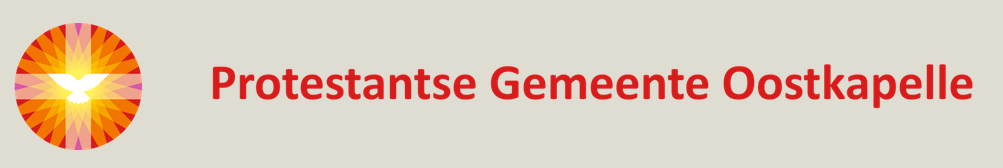 L i t u r g i e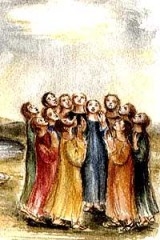 Orde van dienst voor donderdag 13 mei 2021 – om 9.30 uur vanuit de protestantse Zionskerk te Oostkapelle. Hemelvaartsdag.Liturgische kleur: wit.Predikant ds. Ph.A. Beukenhorst, ouderling van dienst Maya Scheunhage-Vos en organist Ad Maris.DIENST VAN DE VOORBEREIDINGOrgelspel vooraf:  ‘Elevation’ van Alexandre GuilmantWelkom en mededelingen door de ouderling van dienstLied luisteren en thuis meezingen:  Psalm passend bij Hemelvaartsdag: Psalm 47: strofen 1 en 3   [oude berijming]Inleiding en Liturgische openingLied luisteren en thuis meezingen:  Liedboek 612: strofen 1, 2 en 3 –  ‘Wij komen als geroepen’DIENST VAN HET WOORDGebed bij de opening van de BijbelBijbellezingen door de ouderling van dienst:  Exodus 20, 18 t/m 24 en Handelingen 1, 1 t/m 14 Meditatief orgelspel vóór de preek: ‘Effata’ (doe open) van Otto MallingKorte preekLied luisteren: ‘Het leven op aarde is vreugde en rijkdom’ (Liedboek 880) – gezongen door Petra BergerDIENST VAN GEBEDEN EN GAVENVoorbeden – Stil gebed – Onze Vader (bid thuis mee)Collecte (rekeningnummers): 1. PG Oostkapelle (NL38 RABO 0375 5191 57); 2. Diaconie (via de Diaconie: NL45 RBRB 0845 0168 57). Lied luisteren en thuis meezingen:  Liedboek 865: strofen 1, 2 en 3 – ‘Komt nu met zang van zoete tonen’Slotwoord – Heenzending en Zegen  Uitbundig uitleidend orgelspel: ‘Jesus bleibet meine Freude’ (Joh.Seb. Bach) 